Lab 1: Install OPENPLC SoftwareEstimated Time: 3 hours 

Purpose: The purpose of this Lab exercise is to install software needed to use the OpenPLC. 

Objective: You will install the OpenPLC runtime, editor, the Arduino IDE, and the SCADABr human machine interface. 

Lab Setup and Requirements: You will need access to the internet or a flash drive with all software. Install the softwareStep 1: Install the OpenPLC runtime.  This will also install the OpenPLC Editor.Go to http://openplcproject.com/getting-startedSelect OpenPLC runtimeSelect Windows under “SOFT-PLC”Download and run the windows installer. This step takes 10-20 minutes (the install portion). 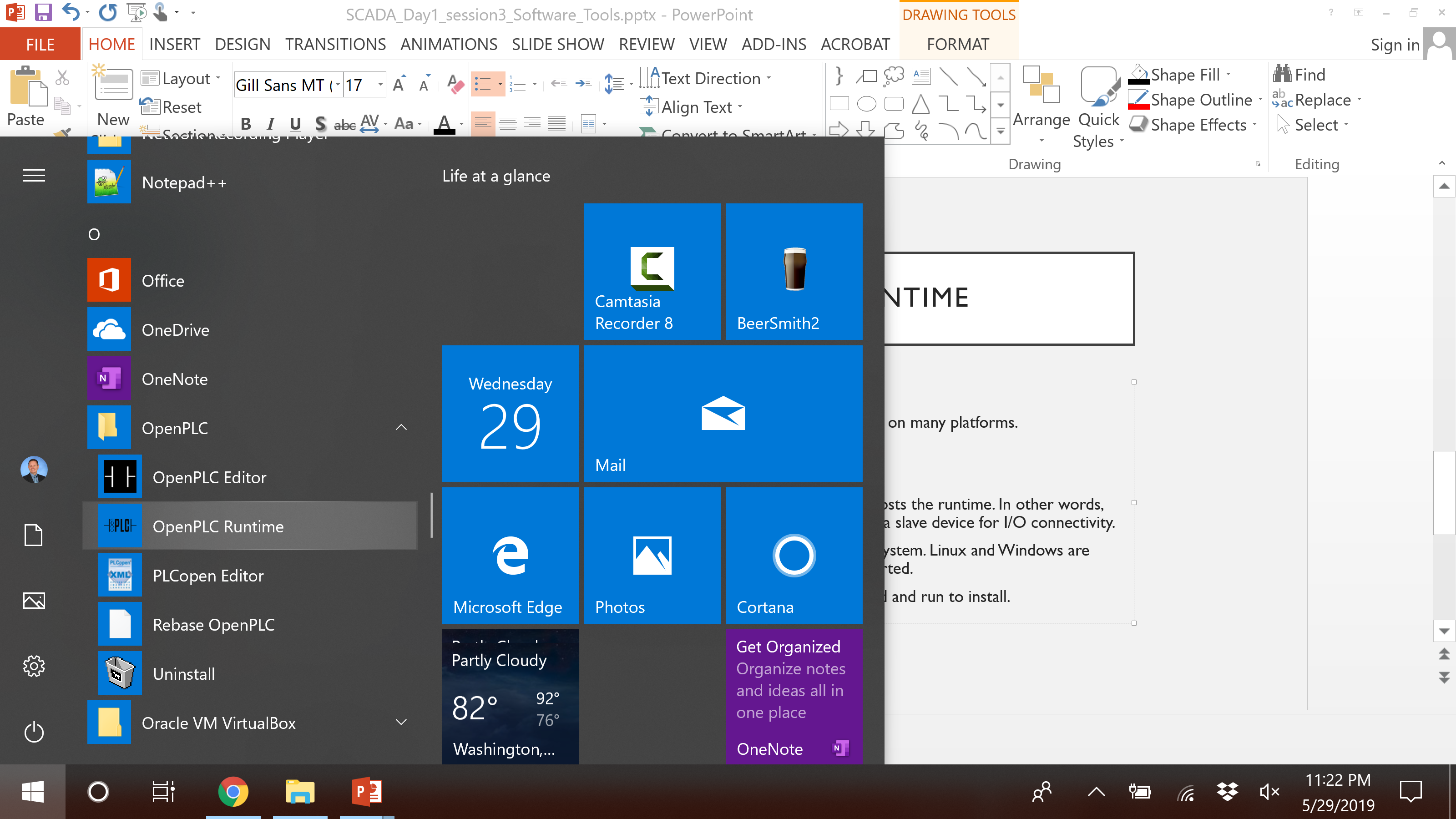 Figure : After the install you can find OpenPLC in your Windows start menu.Step 2: Install the Arduino IDE.The Arduino Firmware is available here:
https://www.openplcproject.com/getting-started-arduinoChoose the firmware for UNO.The download is a ZIP file. Extract the ZipOpen the firmware in the Arduino IDE and open in the Arduino IDE (select the OpenPLC_Uno.ino when opening).Upload the firmware to the ArduinoConnect your USB cableCTRL-U to upload (or press the → button)You may need to connect the com port. If so, useTools -> Port -> Set COM3Use the right arrow button on the graphic below (in the IDE software) to load the firmware.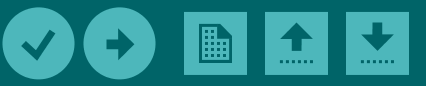 Step 4: Install Virtual Box. This is a virtual machine client.SCADABr is distributed as a Virtual Box VM image.Download Virtual Box here: https://www.virtualbox.org/wiki/DownloadsInstall.Note: there is also a link to SCADABr here: https://www.openplcproject.com/reference-installing-scadabrStep 5: Install the SCADABr Virtual Machine (VM).Download the  SCADABr .ova file at https://www.openplcproject.com/reference-installing-scadabr	Save the .ova file in a location where you can find it.Launch Virtual BoxUse File -> Import Appliance to install the SCADBr ova file.Change the SCADABr VM network settings to Host Only Adapter.While the SCADABr VM is off select Settingsthen select NetworkSet “Attached to:” to “Host-only Adapter”The Host Only IP address can be found (and set) under Preferences -> Network -> Host Only NetworksSelect the appropriate adapter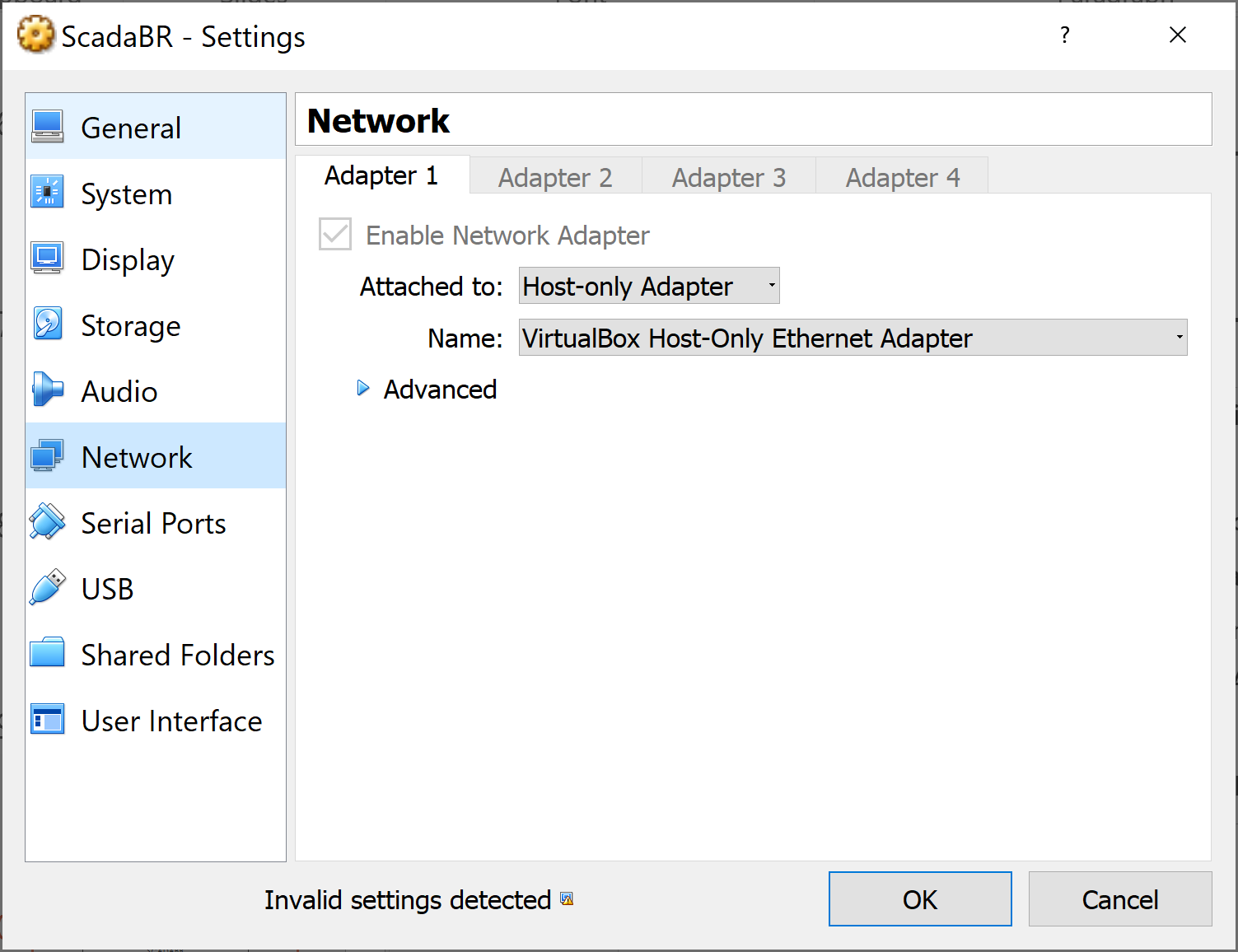 Launch the ToolsStep 1: Launch the OpenPLC runtimeThis tool is launched from the Windows start menu.Simply launch the runtime and then let the tool run in the background. The runtime will open and run in a command window.Step 2: Launch the OpenPLC web interface.When the runtime is operating correctly it will launch a web server. Use your browser to open the web interface.Go to this address: http://localhost:8080 (aka. http://0.0.0.0:8080)Login to the web interfaceUsername: openplcPassword: openplcStep 3: Launch the Arduino IDELaunch the IDE from the Windows start menu. Load the OpenPLC Arduino Uno firmware (ino file).Open the firmware in the Arduino IDE and open in the Arduino IDE (select the OpenPLC_Uno.ino when opening).Upload the firmware to the ArduinoConnect your USB cableCTRL-U to upload (or press the → button)You may need to connect the com port. If so, use: Tools -> Port -> Set COM3On subsequent launches you can open the IDE and click the right arrow button on the graphic below (in the IDE software) to reload the firmware.Step 3: Launch the SCADABr VMNote: You will not login to this VM. It will simply run in the background. SCADABR is notoriously difficult to install natively and it is not an OpenPLC product. As such, OpenPLC chooses to distribute a VM with SCADABr installed. Launch Virtual Box from the Windows start menu.Look for Oracle VM Virtual Box.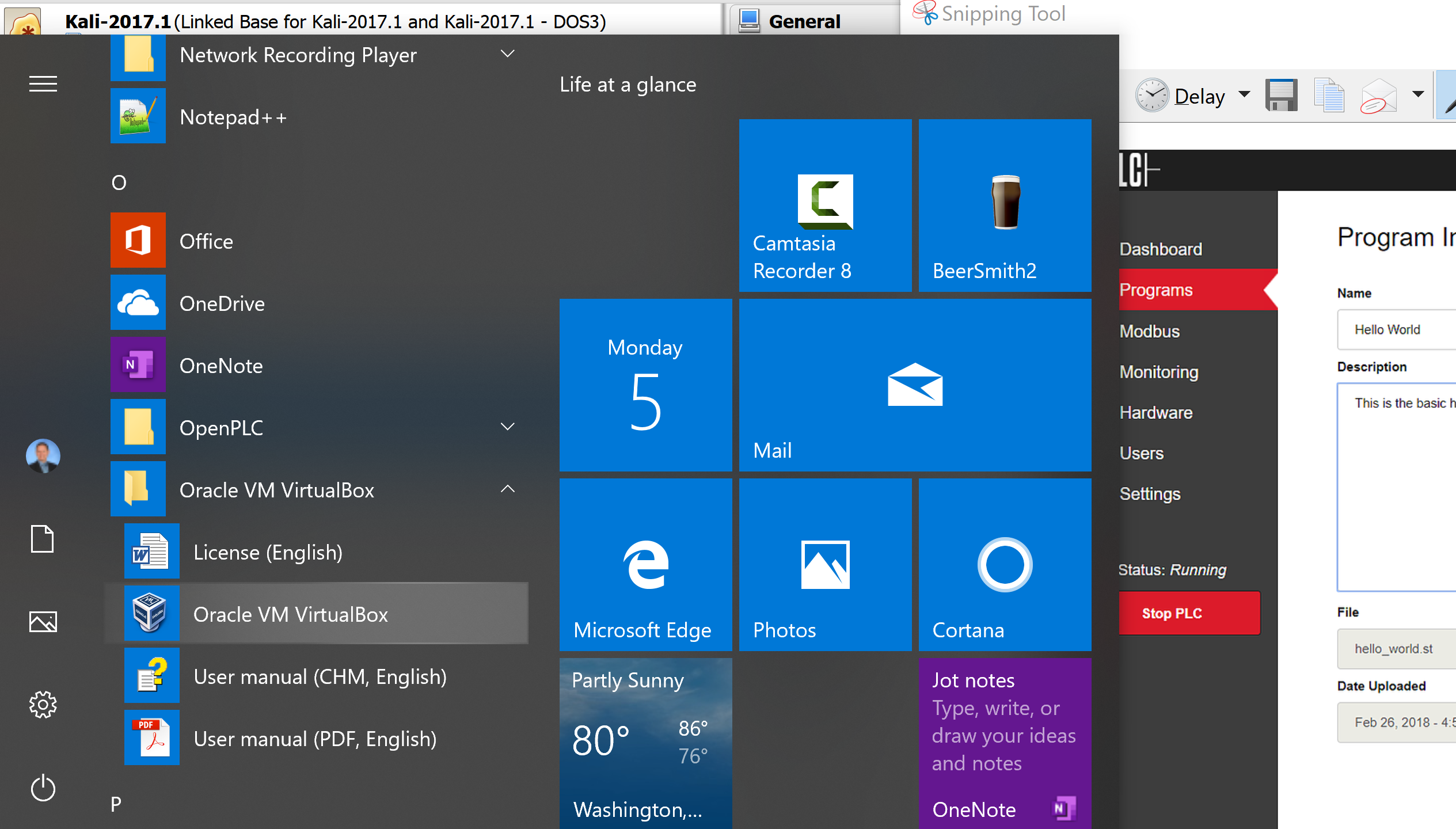 Right click on the SCADABR VM in your list of VM’s and select start (double click the SCADABR VM in the list).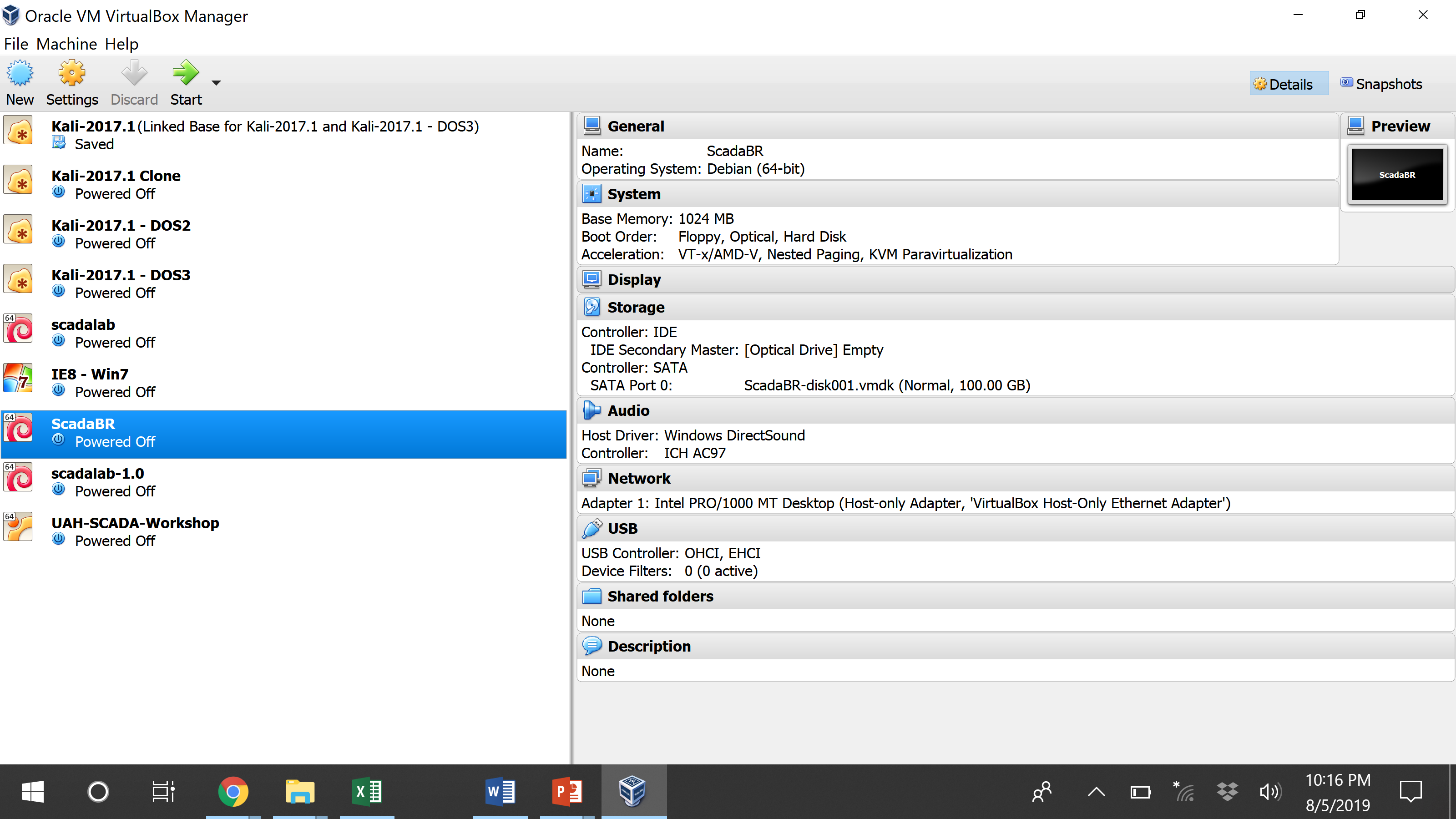 After the SCADABR VM boots it will display a URL on its splash screen. Take note of the IP address on this screen. You will open this URL in your browser.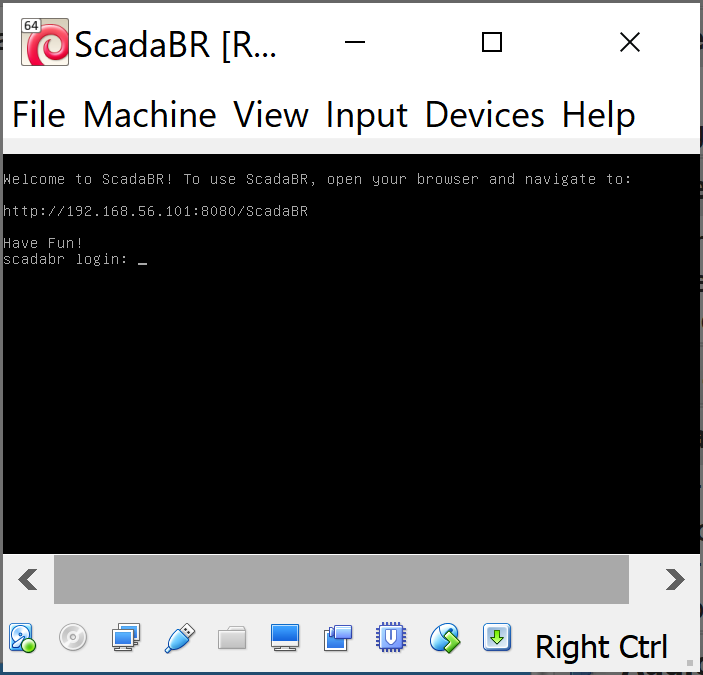 Step 4: Launch the OpenPLC EditorThe editor is available via the Windows start menu.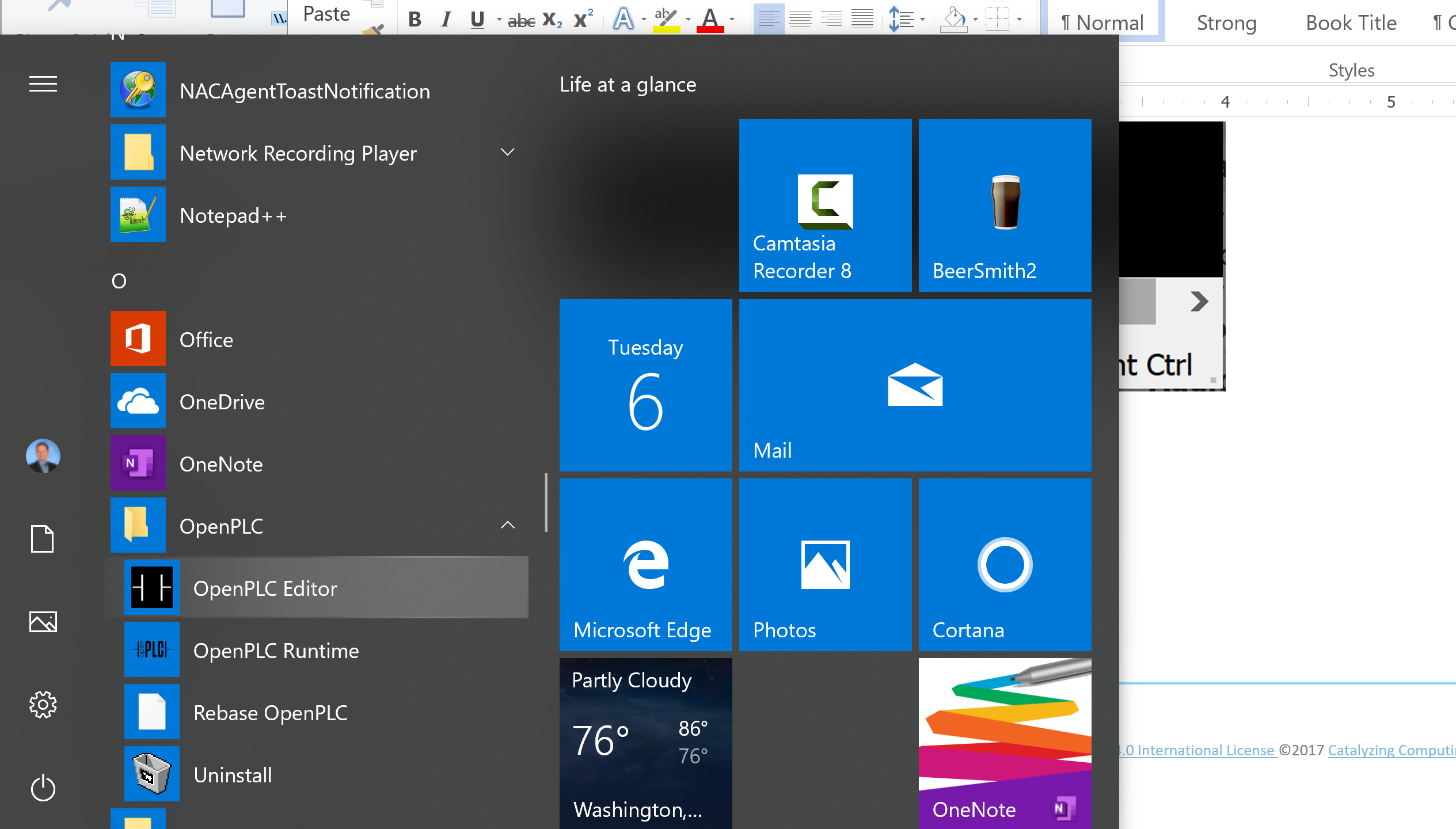 Next: in the next lab we will use the OpenPLC tools to create control a circuit.